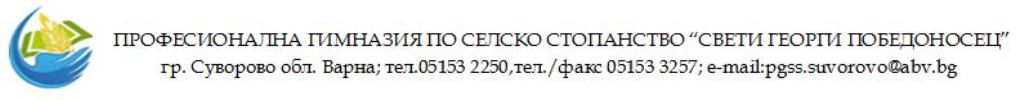 Входящ №_________/____________________ДОДИРЕКТОРА  НА ПГСС „СВ. ГЕОРГИ ПОБЕДОНОСЕЦ“ГР. СУВОРОВОЗ А Я В Л Е Н И Еза валидиране на компетентности в съответствие с изискванията за завършване на клас, етап или основна степен на образование_________________________________________________________________________________(име, презиме и фамилия)живущ(а) в гр./с. _______________________________, община ________________________област ______________________________, ж.к./ул. __________________________ №______,бл. ____, вх.____, ет.__, ап. _____, тел. за контакти ___________________________________,завършил(а) ___________ клас/етап или основна степен на образование през учебната ________________година в _________________________________________________________________________________(пълно наименование на училището)гр./с. ______________________________________, община ____________________________, област ____________________,УВАЖАЕМА ГОСПОЖО ДИРЕКТОР, Желая да валидирам компетентности за __________________________________________________________________________(клас, етап или основна степен на образование)Желая да валидирам компетентности по следните учебни предмети:  Прилагам копие от удостоверение за завършен клас/етап или основна степен на образование № ________________________, издадено от ________________________________________________________________________________на ___________________________Гр./с. ________________________		Подпис: _________________________Дата: _____________________Наименование на учебния предмет